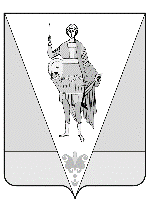 ВЕРХНЕТОЕМСКИЙ МУНИЦИПАЛЬНЫЙ ОКРУГ  СОБРАНИЕ ДЕПУТАТОВПЕРВОГО СОЗЫВА(внеочередная сессия)р е ш е н и еОб утверждении Положения о сходе граждан, проживающих на территорииВерхнетоемского муниципального округа Собрание депутатов р е ш а е т:1. Утвердить прилагаемое Положение о сходе граждан, проживающих на территории Верхнетоемского муниципального округа.2. Настоящее решение вступает в силу после его официального опубликования.Председатель Собрания депутатовВерхнетоемского муниципального округа                                                  О.В. КомароваГлава Верхнетоемского муниципального округа                                                                                     С.В. Гуцало УТВЕРЖДЕНОрешением Собрания депутатовВерхнетоемского муниципального округа от 27 января 2023 года № 3ПОЛОЖЕНИЕ
о сходе граждан, проживающих на территории
Верхнетоемского муниципального округаОбщие положенияПоложение о сходе граждан, проживающих на территории Верхнетоемского муниципального округа (далее – Положение) регулирует порядок инициирования, назначения, подготовки, проведения и установления результатов сходов граждан, проживающих на территории Верхнетоемского муниципального округа (далее – сходы граждан).Действия настоящего положения не распространяется на сходы граждан, осуществляющие полномочия представительного органа муниципального образования.Настоящее Положение разработано в соответствии со статьей 25.1 Федерального закона от 06 октября 2003 года № 131-ФЗ «Об общих принципах организации местного самоуправления в Российской Федерации», статьей 23 Устава Верхнетоемского муниципального округа.Правом участия в сходе граждан, проводимых на территории Верхнетоемского муниципального округа, имеют граждане Российской Федерации, достигшие на день схода возраста 18 лет, место жительства которых расположено в границах населенного пункта, входящего в состав Верхнетоемского муниципального округа.Не имеют права участвовать в сходе граждан граждане Российской Федерации, признанные судом недееспособными или содержащиеся в местах лишения свободы по приговору суда.Жители участвуют в сходе граждан непосредственно. Каждый гражданин имеет один голос.Способ голосования (открытое или тайное) принимается решением схода в соответствии с настоящим Положением.В случаях, предусмотренных Федеральным законом от 6 октября 2003 года № 131-ФЗ «Об общих принципах организации местного самоуправления в Российской Федерации», сход граждан проводится:1) в населенном пункте по вопросу введения и использования средств самообложения граждан на территории данного населенного пункта;2) на части территории населенного пункта по вопросу введения и использования средств самообложения граждан на данной части территории населенного пункта;3) в сельском населенном пункте по вопросу выдвижения кандидатуры старосты сельского населенного пункта, а также по вопросу досрочного прекращения полномочий старосты сельского населенного пункта;4) в сельском населенном пункте в целях выдвижения кандидатур в состав конкурсной комиссии при проведении конкурса на замещение должности муниципальной службы в случаях, предусмотренных законодательством Российской Федерации о муниципальной службе.Сход граждан, предусмотренный подпунктом 2 настоящего пункта, может созываться Собранием депутатов Верхнетоемского муниципального округа (далее – Собрание депутатов) по инициативе группы жителей соответствующей части территории населенного пункта численностью не менее 10 человек.Сход граждан правомочен при участии в нем более половины обладающих избирательным правом жителей населенного пункта (либо части его территории). В случае, если в населенном пункте отсутствует возможность одновременного совместного присутствия более половины обладающих избирательным правом жителей данного населенного пункта, сход граждан в соответствии со статьей 23 Устава Верхнетоемского муниципального округа проводится поэтапно в срок, не превышающий одного месяца со дня принятия решения о проведении схода граждан. При этом лица, ранее принявшие участие в сходе граждан, на последующих этапах участия в голосовании не принимают. Решение схода граждан считается принятым, если за него проголосовало более половины участников схода граждан.Сход граждан проводится по инициативе жителей Верхнетоемского муниципального округа, Собрания депутатов или главы Верхнетоемского муниципального округа.Сход граждан, проводимый по инициативе жителей Верхнетоемского муниципального округа или Собрания депутатов назначаются Собранием депутатов, а по инициативе главы Верхнетоемского муниципального округа – главой Верхнетоемского муниципального округа.Сход граждан проводится в соответствии с Конституцией Российской Федерации, Федеральным законом от 06 октября 2003 года № 131-ФЗ «Об общих принципах организации местного самоуправления в Российской Федерации», иными федеральными законами и нормативными правовыми актами Российской Федерации, законами Архангельской области, Уставом Верхнетоемского муниципального округа и настоящим Положением.Подготовка и проведение схода граждан осуществляется открыто и гласно.Расходы, связанные с организацией и проведением схода граждан, осуществляются из бюджета Верхнетоемского муниципального округа.Выдвижение инициативы назначения и проведения
схода граждан инициативной группой жителейСход граждан может быть назначен Собранием депутатов в случае выдвижения инициативы его проведения инициативной группой жителей Верхнетоемского муниципального округа (далее – инициативная группа), численность которой должна быть не менее 10 человек.Для рассмотрения вопроса о проведении схода граждан инициативная группа обращается в Собрание депутатов с письменным заявлением, составленным по форме согласно приложению к настоящему Положению, подписанным всеми участниками данной инициативной группы (далее – заявление инициативной группы).В заявлении инициативной группы должны быть указаны:1) вопрос, предлагаемый к вынесению на сход граждан;2) обоснование необходимости проведения схода граждан и общественной значимости вопроса, выносимого на сход граждан;3) данные об уполномоченном представителе инициативной группы, а также его контактный телефон или иные сведения, обеспечивающие возможность установления с ним связи.Заявление инициативной группы о проведении схода граждан рассматривается Собранием депутатов в соответствии с Федеральным законом от 02 мая 2006 года № 59-ФЗ «О порядке рассмотрения обращений граждан Российской Федерации».По итогам рассмотрения заявления инициативной группы Собрание депутатов большинством голосов от установленной численности депутатов Собрания депутатов принимает решение о назначении схода граждан либо об отклонении выдвинутой инициативы.Отклонение инициативы в назначении схода граждан возможно только по основаниям несоответствия выносимых вопросов требованиям федерального законодательства и законодательства Архангельской области, Устава Верхнетоемского муниципального округа, настоящего Положения, других правовых актов.В решении Собрания депутатов об отклонении выдвинутой инициативы о проведении схода граждан указываются вопрос, подлежащий вынесению на сход граждан в соответствии с заявлением инициативной группы, и мотивировка решения об отклонении инициативы.Выдвижение инициативы назначения
и проведения схода граждан Собранием депутатовСход граждан может быть назначен Собранием депутатов по письменному заявлению не менее одной трети депутатов от установленной численности депутатов Собрания депутатов.Для рассмотрения вопроса о проведении схода граждан группа депутатов обращается в Собрание депутатов с письменным заявлением, составленным по форме согласно приложению к настоящему Положению, подписанным всеми участниками данной группы депутатов.Вопрос о назначении схода граждан рассматривается на заседании Собрания депутатов. Решение Собрания депутатов по заявлению группы депутатов о проведении схода граждан принимается в соответствии с пунктами 2.5 и 2.6 настоящего Положения. Назначение схода гражданВ решении Собрания депутатов, постановлении главы Верхнетоемского муниципального округа о назначении схода граждан (далее – муниципальный правовой акт о назначении схода граждан) должны быть указаны:1) вопрос, который выносится на сход граждан;2) время и место проведения схода граждан;3) срок и порядок направления жителями Верхнетоемского муниципального округа своих предложений по вопросу, вынесенному на сход граждан;4) срок и порядок регистрации граждан, желающих выступить на сходе граждан по вопросу, вынесенному на сход граждан;5) состав комиссии по организации и проведению схода граждан.Муниципальный правовой акт о назначении схода граждан подлежит официальному опубликованию и размещению на официальном сайте администрации Верхнетоемского муниципального округа не позднее 10 дней до даты проведения схода граждан. Муниципальный правовой акт о назначении схода граждан является официальным извещением о времени и месте проведения соответствующего схода граждан, если иное не предусмотрено федеральным законодательством и законодательством Архангельской области.Подготовка к проведению схода гражданДля осуществления подготовки и проведения схода граждан муниципальным правовым актом о назначении схода граждан утверждается комиссия по организации и проведению схода граждан (далее – организационная комиссия).Организационная комиссия действует в составе председателя, заместителя председателя, секретаря и других членов комиссии.В состав организационной комиссии могут быть включены депутаты Собрания депутатов, представители администрации Верхнетоемского муниципального округа, представители общественности.Количественный состав организационной комиссии составляет не более пяти человек.Организационная комиссия:1) составляет план работы по подготовке и проведению схода граждан;2) обеспечивает опубликование информационных материалов по предлагаемому к обсуждению вопросу (далее – информационные материалы); 3) запрашивает у органов местного самоуправления Верхнетоемского муниципального округа, муниципальных учреждений Верхнетоемского муниципального округа информацию, необходимую для подготовки и проведения схода граждан (при необходимости);4) систематизирует предложения, поступившие от жителей Верхнетоемского муниципального округа по вопросу, вынесенному на сход граждан;5) составляет список лиц, зарегистрированных в качестве желающих выступить на сходе граждан по вопросу, вынесенному на сход граждан;6) определяет докладчиков и содокладчиков;7) определяет последовательность выступлений граждан на сходе граждан;8) осуществляет подготовку проекта заключения о результатах схода граждан;9) устанавливает результаты схода граждан;10) осуществляет иные полномочия в соответствии с настоящим Положением.Председатель организационной комиссии:1) председательствует на сходе граждан и заседаниях организационной комиссии;2) созывает заседания организационной комиссии;3) распределяет обязанности между членами организационной комиссии и руководит их работой;4) исполняет иные обязанности в соответствии с муниципальным правовым актом о назначении схода граждан.Секретарь организационной комиссии:1) извещает членов организационной комиссии о времени и месте проведения ее заседаний;2) ведет протоколы схода граждан и заседаний организационной комиссии;3) исполняет иные обязанности в соответствии с муниципальным правовым актом о назначении схода граждан и поручениями председателя организационной комиссии.Организационная комиссия заседает и принимает решения по вопросам своей деятельности при условии участия не менее двух третей ее членов. Решения организационной комиссии принимаются большинством голосов членов комиссии, присутствующих на ее заседании, и заносятся в соответствующий протокол.Первое заседание организационной комиссии созывается ее председателем не позднее пяти рабочих дней с момента официального опубликования муниципального правового акта о назначении схода граждан.Организационная комиссия подотчетна и подконтрольна органу местного самоуправления Верхнетоемского муниципального округа, назначившему сход граждан.Информационные материалы по предлагаемому к обсуждению вопросу подлежат опубликованию и размещению на официальном сайте администрации Верхнетоемского муниципального округа после опубликования либо одновременно с опубликованием муниципального правового акта о назначении схода граждан, но не позднее 10 дней до даты проведения схода граждан. Обсуждение вопроса, вынесенного на сход гражданЖители Верхнетоемского муниципального округа подают свои аргументированные предложения по вопросу, вынесенному на сход граждан в организационную комиссию, не позднее 3 дней до даты проведения схода граждан. Предложения по вопросу, вынесенному на сход граждан подлежат обязательной регистрации.Предложения жителей, поданные непосредственно в организационную комиссию, а также замечания и предложения, высказанные в средствах массовой информации, рассматриваются организационной комиссией и могут быть включены в заключение о результатах схода граждан по решению организационной комиссии.Проведение схода гражданСход граждан проводится организационной комиссией в порядке и сроки, установленные муниципальным правовым актом о назначении схода граждан.Перед началом схода граждан проводится регистрация участников схода граждан с указанием фамилии, имени, отчества (при наличии), года рождения, адреса места жительства.Сход граждан открывается председателем организационной комиссии, а в случае его отсутствия – заместителем председателя (далее – председательствующий), который:1) оглашает вопрос, вынесенный на сход граждан, и план проведения схода граждан;2) дает слово докладчикам и содокладчикам, которые доводят до сведения граждан, присутствующих на сходе граждан, содержание предложений, поступивших от жителей по вопросу, вынесенному на сход граждан;3) дает слово гражданам из числа приглашенных на сход граждан (специалистам, экспертам и т.п.);4) дает слово гражданам, желающим выступить на сходе граждан по вопросу, вынесенному на сход граждан;5) проводит голосование по вопросу, вынесенному на сход граждан.По окончании выступления каждого участника схода граждан председательствующий предоставляет возможность другим участникам схода граждан задать дополнительные вопросы относительно позиции, высказанной выступающим лицом.Голосование по вопросу, вынесенному на сход граждан, проводится открыто, если иное решение не принято сходом граждан. Решение схода граждан считается принятым, если за него проголосовало более половины участников схода граждан.Решение, принятое на сходе граждан, может быть отменено или изменено путем принятия иного решения на сходе граждан либо быть обжаловано в судебном порядке.Процесс проведения схода граждан, краткое содержание выступлений докладчиков, содокладчиков, экспертов, участников схода граждан, а также решения председательствующего и организационной комиссии, принятые непосредственно на сходе граждан, заносятся в протокол схода граждан.В протоколе схода граждан указываются: дата и место проведения схода граждан; время их начала и окончания; вопрос, вынесенный на сход граждан; данные об опубликовании информационных материалов по вопросу, вынесенному на сход граждан; фамилия, имя, отчество (при наличии) председательствующего и секретаря на сходе граждан; количество участников схода граждан; решения, принятые на сходе граждан.Протокол схода граждан подписывается председательствующим и секретарем схода граждан.Протокол схода граждан составляется в трех экземплярах. Один экземпляр протокола схода граждан остается в организационной комиссии, второй направляется в Собрание депутатов, третий – главе Верхнетоемского муниципального округа.Результаты схода гражданРезультаты схода граждан оформляются в виде заключения о результатах схода граждан и определяются путем проведения голосования участников схода граждан.В заключении о результатах схода граждан указываются:1) дата проведения схода граждан, время их начала и окончания, место проведения схода граждан;2) вопрос, вынесенный на сход граждан;3) данные об опубликовании информационных материалов по вопросу, вынесенному на сход граждан;4) фамилия, имя, отчество (при наличии) председательствующего и секретаря на сходе граждан;5) количество голосов участников схода граждан, поданных в поддержку и против по вопросу, вынесенному на сход граждан.Заключение о результатах схода граждан подписывается председательствующим на сходе граждан и секретарем.Заключение о результатах схода граждан подлежит официальному опубликованию и размещению на официальном сайте администрации Верхнетоемского муниципального округа не позднее 10 дней после проведения схода граждан.Заключение о результатах схода граждан подлежит обязательному рассмотрению Собранием депутатов при рассмотрении соответствующего вопроса. После направления протоколов схода граждан и заключений о результатах схода граждан в Собрание депутатов полномочия организационной комиссии прекращаются. Материалы деятельности комиссии передаются в Собрание депутатов.Все документы схода граждан (заключение о результатах схода граждан, протокол схода граждан и материалы, собранные в ходе подготовки и проведения) приобщаются и хранятся в сформированном деле протоколов заседаний Собрания депутатов вместе с документами к решению Собрания депутатов по принятию решения по соответствующему вопросу.____________Приложение         
к Положение о сходе граждан, проживающих на территории Верхнетоемского муниципального округа                                                                                      (форма)Председателю Собрания депутатов Верхнетоемского муниципального округазаявлениеПросим назначить и организовать проведение схода граждан.1) формулировка вопроса, предлагаемого к вынесению сход граждан:2) обоснование необходимости проведения схода граждан и общественной значимости вопроса, выносимого на сход граждан:3) данные об уполномоченном представителе инициативной группы:(фамилия, имя, отчество (при наличии), год рождения)(почтовый адрес, телефон)Подписи членов инициативной группы:от 27 января 2023 года№  3с. Верхняя Тойма№
п/пАдрес регистрацииВозраст (полных лет)ПодписьФамилия, инициалы1.2.…